ВСП4-Н – низкопрофильные весы из конструкционной сталиВСП4-Н – низкопрофильные весы из конструкционной сталиВСП4-Н – низкопрофильные весы из конструкционной сталиВСП4-Н – низкопрофильные весы из конструкционной сталиВСП4-Н – низкопрофильные весы из конструкционной сталиВСП4-Н – низкопрофильные весы из конструкционной сталиВСП4-Н – низкопрофильные весы из конструкционной сталиВСП4-Н – низкопрофильные весы из конструкционной сталиВСП4-Н – низкопрофильные весы из конструкционной сталиВСП4-Н – низкопрофильные весы из конструкционной сталиВСП4-Н – низкопрофильные весы из конструкционной сталиНагрузка, кг150150/300300/600600/100015001500/20001500/30003000/50003000/60006000/10000d, кг0,050,05/0,10,1/0,20,2/0,50,50,5/10,5/11/21/22/5750*75053 350 р.53 350 р.53 350 р.53 350 р.53 590 р.53 590 р.53 590 р.-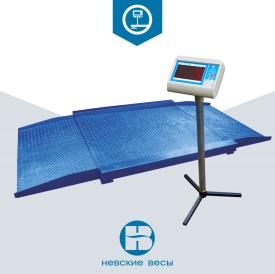 1000*75053 590 р.53 590 р.53 590 р.53 590 р.54 220 р.54 220 р.54 220 р.-1000*100057 350 р.57 350 р.57 350 р.57 350 р.59 540 р.59 540 р.59 540 р.-1250*100059 110 р.59 110 р.59 110 р.59 110 р.61 270 р.61 270 р.61 270 р.-1250*125064 430 р.64 430 р.64 430 р.64 430 р.66 110 р.66 110 р.66 110 р.-1500*125068 680 р.68 680 р.68 680 р.68 680 р.71 970 р.71 970 р.71 970 р.-1500*150072 910 р.72 910 р.72 910 р.72 910 р.72 910 р.-2000*150091 590 р.92 890 р.97 540 р.97 540 р.112 490 р.Под заказПод заказ